LINIJA: 733IVANIĆ GRAD – SOBOČANI – IVANIĆ GRAD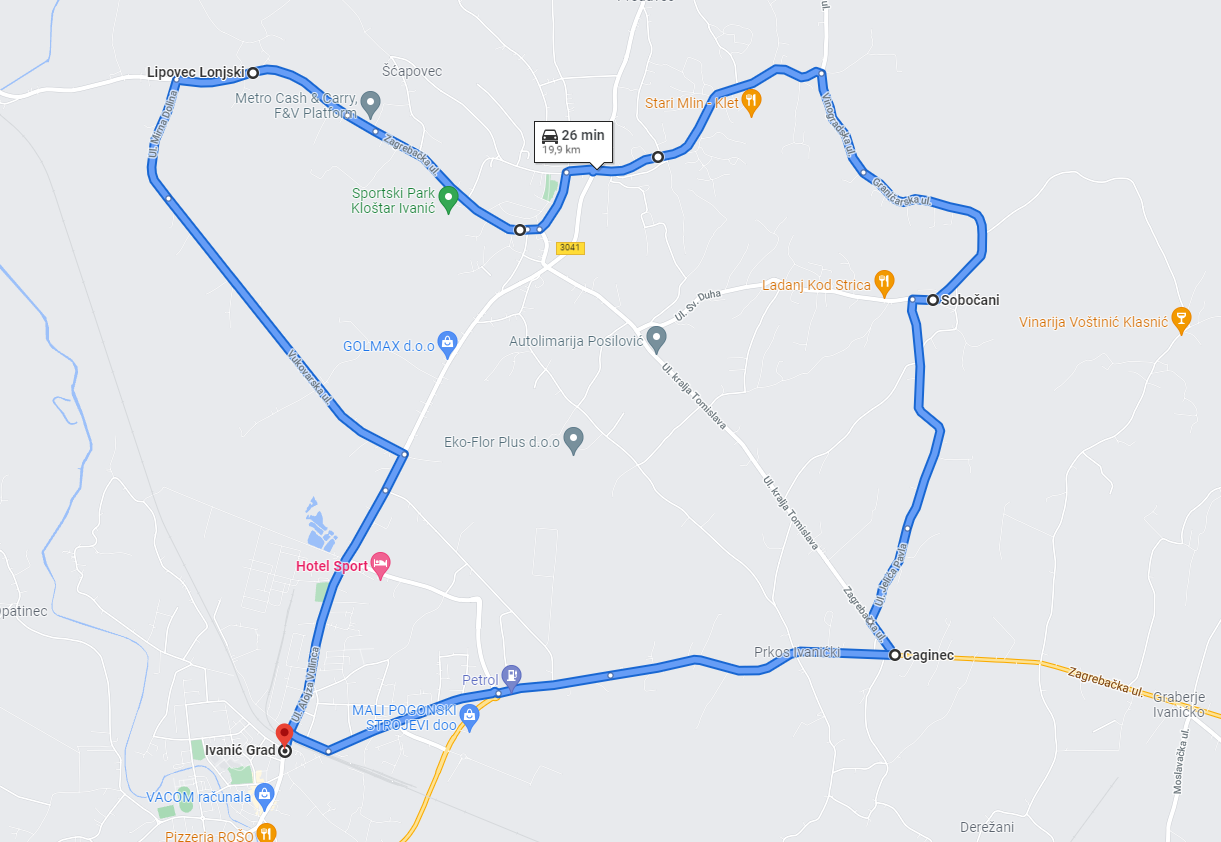 